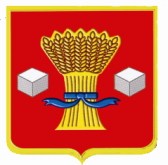 АдминистрацияСветлоярского муниципального района Волгоградской областиПОСТАНОВЛЕНИЕот 28.06.2023                    № 850В соответствии с Бюджетным кодексом Российской Федерации, Федеральным законом от 06 октября 2003 № 131-ФЗ «Об общих принципах организации местного самоуправления в Российской Федерации», руководствуясь Уставом Светлоярского муниципального района Волгоградской области,п о с т а н о в л я ю:Внести следующие изменения в Порядок предоставления субсидий из бюджета Светлоярского муниципального района Волгоградской области казачьим дружинам (обществам), участвующим в охране общественного порядка на территории Светлоярского муниципального района Волгоградской области, утвержденный постановлением администрации Светлоярского муниципального района Волгоградской области от 17.12.2020 № 2266  (далее - Порядок):Пункт 6  Порядка изложить в новой редакции: «6. Субсидии предоставляются казачьим дружинам (обществам), участвующим в охране общественного порядка на территории Светлоярского муниципального района Волгоградской области, на возмещение затрат, произведенных в текущем финансовом году на материально-техническое обеспечение и материальное поощрение.Размер субсидии определяется исходя из информации (обоснований фактических расходов), представленной получателями Субсидий. Получатели Субсидий должны использовать средства Субсидии до 31 декабря финансового года, в котором получена Субсидия. Субсидии носят целевой характер и не могут быть использованы на иные цели.».2. Отделу по муниципальной службе, общим и кадровым вопросам  администрации Светлоярского муниципального района (Иванова Н.В.) разместить настоящее постановление на официальном сайте Светлоярского муниципального района Волгоградской области.3. Отделу бюджетно-финансовой политики администрации Светлоярского муниципального района (Коптева Е.Н) разместить настоящее постановление в сети Интернет на финансовом портале Светлоярского муниципального района Волгоградской области.4. Настоящее постановление вступает в силу с момента подписания и распространяет действие на правоотношения, возникшие с 01.01.2023.5. Контроль  за   исполнением   настоящего   постановления   возложить на заместителя главы Светлоярского муниципального района Волгоградской области Евдокимову Л.А.Глава  муниципального района                                                               В.В.ФадеевСкворцова О.Г.          